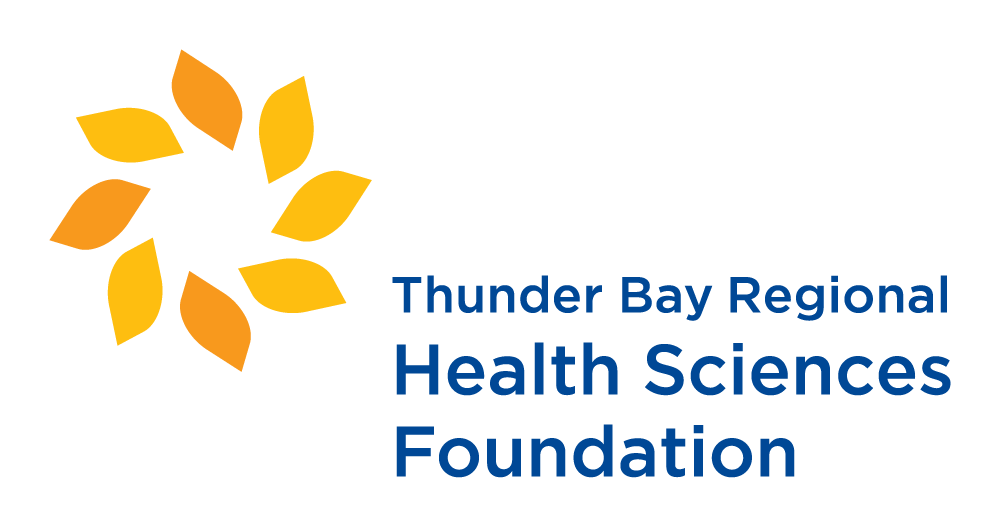 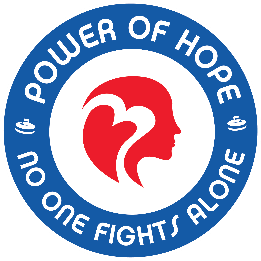 Pledge Form	Participant/Event Name:		Phone Number: 	E-mail:					PLEASE PRINT. A tax receipt for a donation of $20 or more will be issued by the Thunder Bay Regional Health Sciences Foundation (charitable number 888314648RR0001). Incomplete or illegible addresses will not be receipted. Cheques should be made payable to the Health Sciences Foundation.  For more information call the Health Sciences Foundation at 345-4673. Thank you! Together we’re healthier.PLEASE PRINT. A tax receipt for a donation of $20 or more will be issued by the Thunder Bay Regional Health Sciences Foundation (charitable number 888314648RR0001). Incomplete or illegible addresses will not be receipted. Cheques should be made payable to the Health Sciences Foundation.  For more information call the Health Sciences Foundation at 345-4673. Thank you! Together we’re healthier.PLEASE PRINT. A tax receipt for a donation of $20 or more will be issued by the Thunder Bay Regional Health Sciences Foundation (charitable number 888314648RR0001). Incomplete or illegible addresses will not be receipted. Cheques should be made payable to the Health Sciences Foundation.  For more information call the Health Sciences Foundation at 345-4673. Thank you! Together we’re healthier.PLEASE PRINT. A tax receipt for a donation of $20 or more will be issued by the Thunder Bay Regional Health Sciences Foundation (charitable number 888314648RR0001). Incomplete or illegible addresses will not be receipted. Cheques should be made payable to the Health Sciences Foundation.  For more information call the Health Sciences Foundation at 345-4673. Thank you! Together we’re healthier.PLEASE PRINT. A tax receipt for a donation of $20 or more will be issued by the Thunder Bay Regional Health Sciences Foundation (charitable number 888314648RR0001). Incomplete or illegible addresses will not be receipted. Cheques should be made payable to the Health Sciences Foundation.  For more information call the Health Sciences Foundation at 345-4673. Thank you! Together we’re healthier.PLEASE PRINT. A tax receipt for a donation of $20 or more will be issued by the Thunder Bay Regional Health Sciences Foundation (charitable number 888314648RR0001). Incomplete or illegible addresses will not be receipted. Cheques should be made payable to the Health Sciences Foundation.  For more information call the Health Sciences Foundation at 345-4673. Thank you! Together we’re healthier.PLEASE PRINT. A tax receipt for a donation of $20 or more will be issued by the Thunder Bay Regional Health Sciences Foundation (charitable number 888314648RR0001). Incomplete or illegible addresses will not be receipted. Cheques should be made payable to the Health Sciences Foundation.  For more information call the Health Sciences Foundation at 345-4673. Thank you! Together we’re healthier.PLEASE PRINT. A tax receipt for a donation of $20 or more will be issued by the Thunder Bay Regional Health Sciences Foundation (charitable number 888314648RR0001). Incomplete or illegible addresses will not be receipted. Cheques should be made payable to the Health Sciences Foundation.  For more information call the Health Sciences Foundation at 345-4673. Thank you! Together we’re healthier.PLEASE PRINT. A tax receipt for a donation of $20 or more will be issued by the Thunder Bay Regional Health Sciences Foundation (charitable number 888314648RR0001). Incomplete or illegible addresses will not be receipted. Cheques should be made payable to the Health Sciences Foundation.  For more information call the Health Sciences Foundation at 345-4673. Thank you! Together we’re healthier.Donor Name (please print)Street AddressCityProvPostal CodePhoneEmailPayment MethodDonation AmountDonation AmountExample: Jane Smith123 Main St.Thunder BayONP7B 6V4(807) 555-1212jane@mail.comCash$100$100                     * do not include the example *                   TOTAL:                     * do not include the example *                   TOTAL:                     * do not include the example *                   TOTAL:$$